الجامعة المستنصرية - كلية التربية الاساسية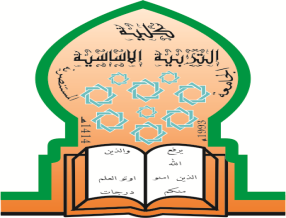 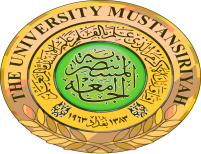 قسم .........الجغرافية ................الخطة الدراسية للمساقالبريد الالكتروني للتدريسي :                                                               توقيع التدريسي :تواجد التدريسي :                                                                           توقيع رئيس القسم :المعلومات العامة عن المساق ( المادة الدراسية ): (Course information)المعلومات العامة عن المساق ( المادة الدراسية ): (Course information)المعلومات العامة عن المساق ( المادة الدراسية ): (Course information)المعلومات العامة عن المساق ( المادة الدراسية ): (Course information)المعلومات العامة عن المساق ( المادة الدراسية ): (Course information)اسم المساق:  الصحة النفسية اسم التدريسي : د.اسراء حسن علي اسم التدريسي : د.اسراء حسن علي اسم التدريسي : د.اسراء حسن علي رمز المساق: geob07ph217اسم التدريسي : د.اسراء حسن علي اسم التدريسي : د.اسراء حسن علي اسم التدريسي : د.اسراء حسن علي الساعات المعتمدة: 2نظريعملياجماليالساعات المعتمدة: 2230المستوى والفصل الدراسي:الفصل الثالث الفصل الثالث الفصل الثالث   وصف المساق: (Course description)  وصف المساق: (Course description)  وصف المساق: (Course description)  وصف المساق: (Course description)  وصف المساق: (Course description) ان يعرف التلميذ مفهوم الصحة النفسية , تحديد انواع مجالات الصحة النفسية وشروطها , مظاهرها والاهداف التطبيقية للصحة النفسية و موضوعات الصحة النفسية واهميتها للمعلم والمتعلم ودور المعلم وشخصيته في زرع الصحة النفسية في الطالب . ان يعرف التلميذ مفهوم الصحة النفسية , تحديد انواع مجالات الصحة النفسية وشروطها , مظاهرها والاهداف التطبيقية للصحة النفسية و موضوعات الصحة النفسية واهميتها للمعلم والمتعلم ودور المعلم وشخصيته في زرع الصحة النفسية في الطالب . ان يعرف التلميذ مفهوم الصحة النفسية , تحديد انواع مجالات الصحة النفسية وشروطها , مظاهرها والاهداف التطبيقية للصحة النفسية و موضوعات الصحة النفسية واهميتها للمعلم والمتعلم ودور المعلم وشخصيته في زرع الصحة النفسية في الطالب . ان يعرف التلميذ مفهوم الصحة النفسية , تحديد انواع مجالات الصحة النفسية وشروطها , مظاهرها والاهداف التطبيقية للصحة النفسية و موضوعات الصحة النفسية واهميتها للمعلم والمتعلم ودور المعلم وشخصيته في زرع الصحة النفسية في الطالب . ان يعرف التلميذ مفهوم الصحة النفسية , تحديد انواع مجالات الصحة النفسية وشروطها , مظاهرها والاهداف التطبيقية للصحة النفسية و موضوعات الصحة النفسية واهميتها للمعلم والمتعلم ودور المعلم وشخصيته في زرع الصحة النفسية في الطالب .مخرجات تعلم المساق: (Course outcomes)مخرجات تعلم المساق: (Course outcomes)مخرجات تعلم المساق: (Course outcomes)مخرجات تعلم المساق: (Course outcomes)مخرجات تعلم المساق: (Course outcomes)التوصل الى المفاهيم المحدة للمادة الدراسية .تكوين تصورات علمية حول المادة الدراسية .كيفية معالجة بعض الحالات التي لها علاقة بالصحة النفسية .ان يكون الطالب اتجاهات وقيم عن المادة .التوصل الى المفاهيم المحدة للمادة الدراسية .تكوين تصورات علمية حول المادة الدراسية .كيفية معالجة بعض الحالات التي لها علاقة بالصحة النفسية .ان يكون الطالب اتجاهات وقيم عن المادة .التوصل الى المفاهيم المحدة للمادة الدراسية .تكوين تصورات علمية حول المادة الدراسية .كيفية معالجة بعض الحالات التي لها علاقة بالصحة النفسية .ان يكون الطالب اتجاهات وقيم عن المادة .التوصل الى المفاهيم المحدة للمادة الدراسية .تكوين تصورات علمية حول المادة الدراسية .كيفية معالجة بعض الحالات التي لها علاقة بالصحة النفسية .ان يكون الطالب اتجاهات وقيم عن المادة .التوصل الى المفاهيم المحدة للمادة الدراسية .تكوين تصورات علمية حول المادة الدراسية .كيفية معالجة بعض الحالات التي لها علاقة بالصحة النفسية .ان يكون الطالب اتجاهات وقيم عن المادة .كتابة مواضيع المساق ( النظري – العملي ان وجد ) :كتابة مواضيع المساق ( النظري – العملي ان وجد ) :كتابة مواضيع المساق ( النظري – العملي ان وجد ) :كتابة مواضيع المساق ( النظري – العملي ان وجد ) :الاسابيع / التاريخالاسابيع / التاريخنظري نظري او عملي116-18/10الصحة النفسية معناها شروطها مظاهرها ومفهومها 223-25/10التوافق معناه عوامله ابعاده 330-1/11السلوك الشاذ والسلوك السوي خصائص الشخصية السوية والشخصية الشاذة 46-8/11الاحباط مصادره انواعه والطرق السلمية لحل ازمة الاحباط513-15/11الامتحان الاول 620-22/11السلوك العدواني اسبابه وطبيعته العوامل المحيطة والعدوان727-29/11الصراع انواعه واسبابه الطرق السلمية لحل الصراع84-6/12القلق اسبابه وانواعه اعراضه العلاج بانواعه912-14/12الامراض النفسية العصاب تعريفه اسبابه عوامله واعراضه1019-21/12الذهان اسبابه وعلاجه واعراضه 1126-28/12الكابة النفسية سمات الشخصية الكابة اسبابها عواملها العلاج123/1الهستيريا اسبابه اعراضه وعلاجه 138/1الافكار التسلطية الافكار القهرية اسبابه1415/1الوسواس المرض اسبابه اعراضه وعلاجه1517/1الامتحان الثاني الواجبات و المشاريع:       1-2-3-مصادر التعلم الاساسية:مصادر التعلم الاساسية:مصادر التعلم الاساسية:مصادر التعلم الاساسية:مصادر التعلم الاساسية:مصادر التعلم الاساسية:مصادر التعلم الاساسية:مصادر التعلم الاساسية:مصادر التعلم الاساسية:مصادر التعلم الاساسية:مصادر التعلم الاساسية:عمل وسائل الصحة النفسية عمل وسائل الصحة النفسية عمل وسائل الصحة النفسية عمل وسائل الصحة النفسية عمل وسائل الصحة النفسية عمل وسائل الصحة النفسية عمل وسائل الصحة النفسية عمل وسائل الصحة النفسية عمل وسائل الصحة النفسية عمل وسائل الصحة النفسية عمل وسائل الصحة النفسية معالجة حالات الصحة النفسية معالجة حالات الصحة النفسية معالجة حالات الصحة النفسية معالجة حالات الصحة النفسية معالجة حالات الصحة النفسية معالجة حالات الصحة النفسية معالجة حالات الصحة النفسية معالجة حالات الصحة النفسية معالجة حالات الصحة النفسية معالجة حالات الصحة النفسية معالجة حالات الصحة النفسية المصادر الساندة :المصادر الساندة :المصادر الساندة :المصادر الساندة :المصادر الساندة :المصادر الساندة :المصادر الساندة :المصادر الساندة :المصادر الساندة :المصادر الساندة :المصادر الساندة :الصحة النفسية   جمال حسين الالوسي الصحة النفسية   جمال حسين الالوسي الصحة النفسية   جمال حسين الالوسي الصحة النفسية   جمال حسين الالوسي الصحة النفسية   جمال حسين الالوسي الصحة النفسية   جمال حسين الالوسي الصحة النفسية   جمال حسين الالوسي الصحة النفسية   جمال حسين الالوسي الصحة النفسية   جمال حسين الالوسي الصحة النفسية   جمال حسين الالوسي الصحة النفسية   جمال حسين الالوسي علم نفس الشخصية    د. ناظم العبيدي  ود.عزيز حنا علم نفس الشخصية    د. ناظم العبيدي  ود.عزيز حنا علم نفس الشخصية    د. ناظم العبيدي  ود.عزيز حنا علم نفس الشخصية    د. ناظم العبيدي  ود.عزيز حنا علم نفس الشخصية    د. ناظم العبيدي  ود.عزيز حنا علم نفس الشخصية    د. ناظم العبيدي  ود.عزيز حنا علم نفس الشخصية    د. ناظم العبيدي  ود.عزيز حنا علم نفس الشخصية    د. ناظم العبيدي  ود.عزيز حنا علم نفس الشخصية    د. ناظم العبيدي  ود.عزيز حنا علم نفس الشخصية    د. ناظم العبيدي  ود.عزيز حنا علم نفس الشخصية    د. ناظم العبيدي  ود.عزيز حنا الدرجات الامتحانيةالدرجات الامتحانيةالامتحان الاولالامتحان الثانيالامتحان الثانيالامتحان العمليالامتحان العمليالنشاطالسعيالسعيالامتحان النهائي15151510404060قاعة المحاضراتالشعبةالشعبةالشعبةالقاعةالقاعةالساعةالساعةالساعةالملاحظاتالملاحظاتقاعات الجغرافية